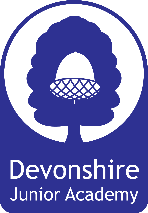 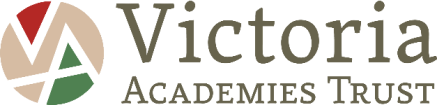 trust us to create standout schools Learning Support Assistant30 hours per week Salary: Band B scale point 2-4 £18,198 - £18,933 per annum pro rata                                                        (actual salary £12,768 -£13,284)  Contract: Temporary to 31st August 2022 due to SEND fundingRequired: From 2nd November 2021 or sooner Devonshire Junior Academy is looking to employ a Learning Support Assistant to work 30 hours per week with children with special educational needs. You will be responsible for providing individual and small group support within the class and designated small group and individual learning areas. You will also provide support during lunchtimes with eating, socialising and interacting with others. You must have understanding and experience of working with children with special educational needs in Key Stage 2. Training and support will be given to successful candidates. Candidates should have the following qualities and experience:*	Minimum of NVQ level 2 relevant qualification*	working with children of primary school age, preferably within Key Stage 2*	in using initiative to create resources and direct learning as necessary i.e. when a child is struggling to understand, provide visual aids, appropriate materials or individualised learning approaches and support in order to move the child's learning forward.Devonshire Junior Academy is committed to safeguarding and promoting the welfare of children so you will need to take a disclosure and barring check. We are committed to promoting Equal Opportunities and therefore only applications submitted on the Academy’s application form will be considered. We do not accept CV only applications. Closing date: 12 noon Monday 4th October 2021Interviews : Week commencing 11th October 2021Visits to the school are welcomed. Please call the school office to arrange a time to see us. Call 0121 558 1654 or email Sharon.cox1@devinfacademy.org.uk